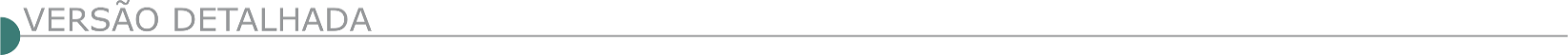 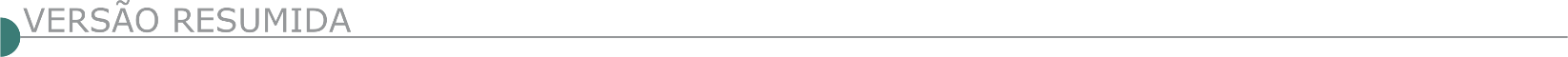 ESTADO DE MINAS GERAISGASMIG - COMPANHIA DE GÁS DE MINAS GERAIS -  NOVO EDITAL - ASI-0001/23Objeto: Contratação dos serviços de detalhamento de projetos executivos, abertura de faixa, supressão vegetal, construção e montagem, instalação de válvulas e estações de gás, instalação do sistema de proteção catódica, ensaios após construção, condicionamento pré-operacional, recomposição de faixa, recomposição vegetal elaboração de documentação técnica data book e as built do Sistema de Distribuição de Gás Natural, SDGN Linha Tronco Centro-Oeste dividido em dois lotes. Alteração da data de abertura, da sessão pública e etapa de lances, conforme a seguir: Lote 1: 08:00 horas, dia 20/04/2023 e 09:00 horas dia 20/07/2023. Data e horário da abertura da sessão pública: dia 20/07/2023 às 09:30 horas. Etapa de lances a partir das 14:30 horas do dia 20/07/2023. Lote 02: 08:00 horas dia 20/04/2023 e 09:00 horas dia 21/07/2023. Data e horário da abertura da sessão pública: dia 21/07/2023 às 09:30 horas. Etapa de lances a partir das 14:30 horas do dia 21/07/2023. O Edital, bem como o Adendo 01, estão disponíveis no site www.licitardigital.com.br.PREFEITURA MUNICIPAL DE ALFENAS - TOMADA DE PREÇO N° 002/2023Objeto: Reforma do Parque Municipal Manoel Pedro Rodrigues. A nova data de abertura do certame será dia 12/06/2023, às 14:00 horas. Justificativa: alteração no edital para suprimir a exigência de comprovação de execução de instalação de reservatório de agua metálico. O Edital completo estará disponível na Divisão de Licitação desta Prefeitura à Rua João Luiz Alves nº 181, ou pela internet no endereço: www.alfenas.mg.gov.br. PREFEITURA MUNICIPAL DE CAPINÓPOLIS - TOMADA DE PREÇO Nº 008/2023 Objeto: Empreitada por preço global, com fornecimento de equipamentos, mão-de-obra, materiais e dos serviços técnicos necessários para reforma e ampliação da Unidade da Farmácia de Minas de Capinópolis-MG em atendimento ao recurso da Resolução 7824/2021. A CPL comunica p/ conhecimento dos interessados e licitantes participantes que a abertura dos envelopes de nº 02 - Proposta Comercial será às 13 horas do dia 25/05/2023, na Sala de Licitações desta Prefeitura. Capinópolis-MG, 23/05/2023. Adriano José da Silva Vieira – Presidente da CPL.PREFEITURA MUNICIPAL DE CHALÉ - TOMADA DE PREÇOS Nº 01/2023Objeto:  Execução do Salão de Festas do Pavimento Superior da Câmara Municipal de Chalé – MG. O recebimento dos envelopes de Habilitação e propostas será no dia 12/06/2023, as 12:30 horas.PREFEITURA MUNICIPAL DE CACHOEIRA DE MINAS - TOMADA DE PREÇOS Nº 9/2023Objeto: Execução do muro de contenção, situada à Rua Ernani Guerzoni (Escadão), bairro Santo Cruzeiro, no Município de Cachoeira de Minas/MG. A data da realização do certame será no 12 de junho de 2023 às 09:00 horas, com limite para protocolo dos envelopes de proposta comercial e de documentação para habilitação até às 08:45 horas. A íntegra do Edital estará disponível aos interessados no site www.cachoeirademinas.mg.gov.br. Mais informações pelo telefone (35) 3472-1333.PREFEITURA MUNICIPAL DE CIPOTÂNEA - TOMADA DE PREÇOS Nº 3/2023 PROCESSO Nº023/2023 Objeto: Execução de Pavimentação Asfáltica em CBUQ nas Ruas A e B, Bairro Olhos D' Água, Cipotânea-MG. Data de realização da sessão: 14/06/2023 às 09:00 horas. O Edital completo encontra-se à disposição dos interessados para aquisição no Setor de Licitações do Município, situado na Rua Francisca Pedrosa, nº. 13, Centro, Cipotânea/MG, CEP 36.265-000, onde serão prestadas as informações e esclarecimentos que se fizerem necessárias aos licitantes.PREFEITURA MUNICIPAL DE CORAÇÃO DE JESUSPREGÃO PRESENCIAL Nº 06/2023Objeto: Reforma, modificação da quadra do Bairro Renovação para campo de grama sintética. Data: 09/06/2023 às 07:30 horas. Edital e anexos disponível no site https://coracaodejesus.mg.gov.br/licitacao ou e-mail: licitacoracao@yahoo.com.br. Maiores informações através do telefone: (38) 3228-2282. PREGÃO PRESENCIALObjeto: Reforma, modificação da quadra do distrito de São Joaquim para campo de grama sintética. Data: 07/06/2023 às 07:30 horas. Edital e anexos disponível no site https://coracaodejesus.mg.gov.br/licitacao ou e-mail: licitacoracao@yahoo.com.br. Maiores informações através do telefone: (38) 3228-2282.PREFEITURA MUNICIPAL DE FAMA - TOMADA DE PREÇOS 03/23Objeto: Execução de obra de reforma da Sede da Prefeitura Municipal de Fama – MG. Data: 13/06/23, 10:00 horas Informações: 35 3296-1293. PREFEITURA MUNICIPAL DE GUIMARÂNIA - PREGÃO ELETRÔNICO RP Nº 14/2023Objeto: Sinalização horizontal e vertical a serem utilizados nas vias públicas do município de Guimarânia. 14/06/2023 às 09:00 horas. O edital e proposta digital podem ser retiradas no site do município no endereço: www.guimarania.mg.gov.br licitações, portal da transparência do município, portal da licitanet: www.licitanet.com.br, solicitado pelo e-mail licitacao@guimarania.mg.gov.br, ou pessoalmente por qualquer interessado no setor de licitações, na rua Guimarães, nº 280. Informações: (34) 3834-2000.PREFEITURA MUNICIPAL DE IRAÍ DE MINAS - CONCORRÊNCIA Nº 001/2023Objeto: Construção de 80 unidades habitacionais populares neste município, que às 10:00 horas do dia 26 de junho de 2023. O edital completo com todas as informações se encontra à disposição no setor de licitação. Maiores informações pelo telefone (34) 3845-1210, horário das 08:00 às 17:00 horas, 23 de maio de 2023.PREFEITURA MUNICIPAL DE ITABIRA - PREGÃO ELETRÔNICO PMI/SMA/SUCON Nº 45/2023Objeto: Recuperação e nivelamento de poços de visitas (PVs) em diversas ruas da cidade Itabira/MG. A data limite para recebimento, abertura das propostas e início da disputa do pregão será dia 05/06/2023 às 09:00 horas. O edital estará disponível através do site www.licitardigital.com.br, no endereço: www.itabira.mg.gov.br, ou poderá ser solicitado através do e-mail: contratositabira@yahoo.com.br, de 12:00 horas as 17:00 horas.PREFEITURA MUNICIPAL DE JOÃO PINHEIRO - CONCORRÊNCIA Nº 1/2023Objeto: Pavimentação e recapeamento asfálticos, para atender o Município de João Pinheiro MG, que fará realizar às 09:00 horas do dia 27 de junho de 2023 e comunica que o Edital poderá ser acessado, retirado nos sites: www.joaopinheiro.mg.gov.br ou no Dpto. de Compras da Prefeitura. Maiores informações pelo telefone (38) 3561-5511 (ramal 220) ou e-mail: licita@joaopinheiro.mg.gov.br, de 08:00 as 11:00 horas e de 13:00 as 17:30 horas.PREFEITURA MUNICIPAL DE LAGOA FORMOSA - PREGÃO PRESENCIAL 006/2023Objeto: Construção de pontes na zona rural, a serem executadas pela Secretaria de Obras, Transportes e Serviços Públicos do município de Lagoa Formosa – MG. A realizar-se no dia 06 de junho de 2023, às 08:30 horas na sede da Prefeitura Municipal – Praça Dona Filomena, 02. Informações pelo site: www.lagoaformosa.mg.gov.br/editais. PREFEITURA MUNICIPAL DE MUTUM - TOMADA DE PREÇOS Nº 15/2023Objeto: Execução de reforma da Unidade Básica de Saúde do Distrito de Ocidente, no Município de Mutum, MG. Entrega dos envelopes contendo a documentação e proposta até às 08:30 horas da data de 06 de junho de 2023. Início da sessão pública às 09:00 horas da data de 06 de junho de 2023. Informações pelo e-mail: licitacao@mutum.mg.gov.br ou telefone: (33) 3312-1503. O edital e seus respectivos anexos encontram-se disponíveis gratuitamente no site do município https://mutum.mg.gov.br. Informações e esclarecimentos protocoladas via e-mail licitacao@mutum.mg.gov.br.PREFEITURA MUNICIPAL DE OURO PRETOTOMADA DE PREÇOS Nº 008/2023Objeto: Execução do serviço técnico de construção e reforma da Creche Criança Feliz, situado na Rua Pedro Gonçalves da Silva no distrito de Santo Antônio do Leite, em Ouro Preto. Protocolo dos envelopes de habilitação e proposta de preços até às 08:30 horas do dia 12/06/2023, início da sessão dia 12/06/2023 às 09:00 horas. Edital no site www.ouropreto.mg.gov.br. Informações: (31) 3559-3301. CONCORRÊNCIA PÚBLICA 01/2023Objeto: Implantação e execução dos serviços públicos de limpeza de vias, coleta e destinação final de resíduos sólidos no Município de Ouro Preto e seus distritos. Fica excluído o anexo II ao termo de referência. Demais condições e especificações permanecem inalteradas.PREFEITURA MUNICIPAL DE PEDRA BONITA - TOMADA DE PREÇOS Nº 008/2023Objeto: Execução de obra de pavimentação em bloco sextavado, drenagem e passeio em diversas ruas do Município. Entrega dos envelopes 12/06/2023 às 09:00 horas. Abertura: 12/06/2023 às 09:00 horas. Edital e seus anexos no Site: www.pedrabonita.mg.gov.br. Informações Telefone: (31) 3872-9103, no horário de 08:00 às 11:00 horas e de 13:00 às 17:00 horas, pelo e-mail: licitacao@pedrabonita.mg.gov.br, ou pessoalmente na sede da Prefeitura.PREFEITURA MUNICIPAL DE PERDIZES - CONCORRÊNCIA Nº 008/2023Objeto: Obra de construção do mercado municipal. Abertura dos envelopes habilitação e proposta prevista para as 09:00 horas do dia 26/06/2023. O Edital encontra-se no Setor de Licitação desta Prefeitura ou no site www.perdizes.mg.gov.br.PREFEITURA MUNICIPAL DE PIRAPETINGA - CONCORRÊNCIA 003/2023Objeto: Construção da Creche Proinfância/ Tipo 2, pertencente ao bairro Santo Antônio, mediante o regime empreitada por preço global. Data da licitação: 09:00 horas do dia 27/06/2023. Local da licitação: Sala do Departamento de Licitações, localizada na Praça Dirceu de Oliveira Martins, 01, Centro, Pirapetinga/MG. O edital poderá ser adquirido na sede do departamento de licitações e compras, no horário de 08:00 horas às 16:00 horas, de segunda-feira à sexta-feira exceto feriados do Município de Pirapetinga, Estaduais e Nacionais, e ainda pelo e-mail: licitacao@pirapetinga.mg.gov.br ou pelo site www.pirapetinga.mg.gov.br. OBS: Informações, esclarecimentos e fornecimento de elementos relativos à licitação e às condições para atendimento das obrigações necessárias ao cumprimento do objeto serão prestadas pelo Departamento de Licitações, localizado na Praça Dirceu de Oliveira Martins, 01, Centro, Pirapetinga/MG ou através do telefone (32) 3465-3120. Pirapetinga, 23 de maio de 2023.PREFEITURA MUNICIPAL DE RIBEIRÃO VERMELHO - CONCORRÊNCIA Nº 004/2023Objeto: Execução de recapeamento asfáltico, sobre pavimento asfáltico existe, em concreto betuminoso usinado e quente (CBUQ) na rua Evandro Costa Rios, no Bairro Engenho de Serra. Valor total estimado: R$ 274.772,23. O cadastramento será realizado até o dia 23 de junho de 2023. A primeira sessão pública será realizada no dia 27 de junho de 2023 às 09:00 horas, na sede da Prefeitura Municipal de Ribeirão Vermelho/MG, na Av. Antônio Rocha, 291, Centro, sala de licitações www.ribeiraovermelho.mg.gov.br. A visita técnica é facultativa e ocorrerá a partir da data da publicação do edital até um dia útil anterior à data da sessão pública. Proibida visita coletiva. Agendamento pelo telefone: (35) 3867-1761.PREFEITURA MUNICIPAL DE SABINÓPOLIS - PREGÃO PRESENCIAL Nº 05/2023Objeto: Manutenção preventiva, corretiva, reparos e pequenas reformas em bens públicos, equipamentos e ferramentas por conta da contratada, serviços de competência do SAAE. Menor Preço por Item. Abertura: 06/06/2023. Mais informações, site: https://www.saaesabinopolis.mg.gov.br/.PREFEITURA MUNICIPAL DE SANTA BÁRBARA DO LESTE TOMADA DE PREÇOS N° 2/2023Objeto: Pavimentação asfáltica em CBUQ do Acesso ao Córrego do Ferreiras no município, com abertura no dia 13 de junho de 2023 às 08:40 horas. Edital e seus anexos no Departamento de Compras e Licitações. Informações complementares: Rua São Vicente de Paulo, nº 137, Centro, em dias úteis das 08:00 às 11:00 horas e das 13:00 às 17:00 horas, ou pelo telefone (33) 3326-1118 http://santabarbaradoleste-mg.portaltp.com.br/ - https://www.diariomunicipal.com.br/amm-mg/, licitacaoecomprassbl@gmail.comTOMADA DE PREÇOS N° 3/2023Prestação de serviços em obras de pavimentação asfáltica em CBUQ na Rua Padre João Geraldo no município, com abertura no dia 13 de junho de 2023 às 13:40 horas. Edital e seus anexos no Departamento de Compras e Licitações. Informações complementares poderão ser obtidas à Rua São Vicente de Paulo, nº 137, Centro, em dias úteis das 08:00 às 11:00 horas e das 13:00 às 17:00 horas, ou pelo telefone (33) 3326-1118 - http://santabarbaradoleste-mg.portaltp.com.br, https://www.diariomunicipal.com.br/amm-mg/, licitacaoecomprassbl@gmail.com.PREFEITURA MUNICIPAL DE SERRA AZUL DE MINAS - TOMADA DE PREÇOS Nº 2/2023Objeto: Execução de pavimentação em bloquete sextavado, sarjetas meio fio de via urbanas e rede de drenagem pluvial na avenida Geraldo Gomes de Brito, que realizará no dia 14/06/2023, às 09:00 horas. Maiores informações serão prestadas de segunda a sexta-feira, de 08:00 às 11:00 e 13:00 às 16:00 horas em sua sede, à Av. Geraldo Gomes de Brito, n° 94 - Centro - Serra Azul de Minas/MG ou pelo telefone: (38) 3547-1222 ou e-mail: licita@serraazuldeminas.mg.gov.br. O Edital do Processo supracitado estará disponível no site http://serraazuldeminas.mg.gov.br/.PREFEITURA MUNICIPAL DE UBERLÂNDIA - CONCORRÊNCIA PÚBLICA Nº 238/2023Objeto: Executar a obra de construção da Escola Municipal de Educação Infantil do Bairro Shopping Park, situado à Rua Reginaldo Sobreira da Silva, esquina com a Rua Atílio Spini e Rua Wilson Sousa Junior, s/nº, Bairro Shopping Park, em Uberlândia/MG. O Edital encontra-se à disposição na Diretoria de Compras, na Av. Anselmo Alves dos Santos, nº. 600, bairro Santa Mônica, Uberlândia/MG, telefone 34-3239-2488, das 12:00 às 17:00 horas, bem como, disponível no site www.uberlandia.mg.gov.br. Entrega dos Envelopes e Sessão Pública para abertura no dia 28/06/2023 às 13:00 horas na Prefeitura Municipal de Uberlândia, situada na Av. Anselmo Alves dos Santos, nº 600, bloco II, 3º pavimento, bairro Santa Mônica, CEP 38.408-150. ESTADO DA AMAZONASDNIT - SUPERINTENDÊNCIA REGIONAL NO AMAZONAS E RORAIMA SERVIÇO 12-SRE-AM - REABERTURA - PREGÃO Nº 7/2023Objeto: Execução dos serviços de manutenção, conservação, recuperação, na rodovia: BR-230/AM, trecho: Divisa PA/AM Entroncamento BR-307/AM, Benjamin Constant/AM, subtrecho: Apuí/AM Início da Travessia do Rio Aripuanã, segmento: Km 213,20 Km 314,40, extensão: 102,20 Km. Novo Edital: 24/05/2023 das 08:00 às 12:00 horas e de13:00 às 17:00 horas. Endereço: Rua Recife, Nr. 2479 - Flores MANAUS – AM. Entrega das Propostas: a partir de 23/05/2023 às 08:00 horas no site www.comprasnet.gov.br. Abertura das Propostas: 06/06/2023, às 11:00 horas no site www.comprasnet.gov.br.ESTADO DE SÃO PAULOSABESP – COMPANHIA DE SANEAMENTO BÁSICO DO ESTADO DE SÃO PAULO - PREGÃO ON LINE 38/23Objeto: Prestação de serviços de corte e reestabelecimento de ligações de água, nos municípios de Jacupiranga, Cajati, Eldorado, Iporanga e Barra do Turvo, UN Vale do Ribeira - RR. Edital completo disponível para download a partir de 24/05/23, www.sabesp.com.br/licitacoes, mediante obtenção de senha no acesso, cadastre sua empresa. Envio das propostas a partir da 00:00 horas de 05/06/23 até às 09:30 horas de 06/06/23 no site acima. As 09:30 horas será dado início a sessão do Pregão.- PUBLICIDADE -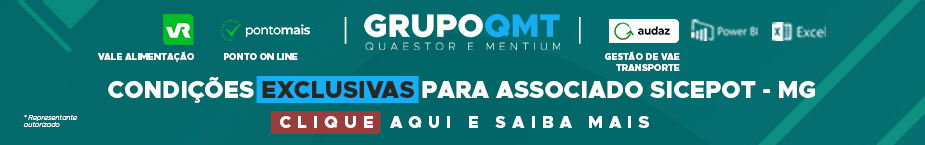 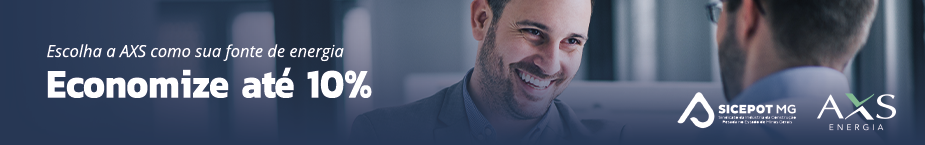 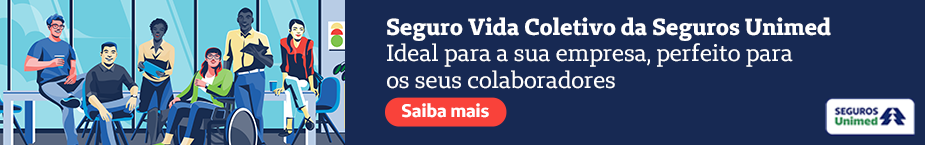 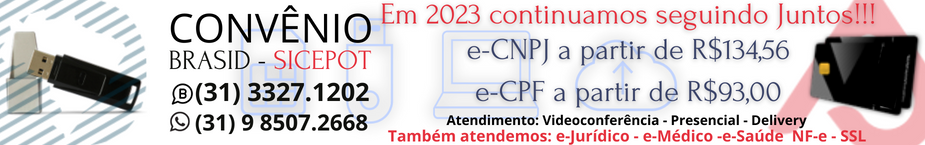 ÓRGÃO LICITANTE: DER-MGEDITAL: CONCORRÊNCIA Nº 041/2023Endereço: Av. dos Andradas, 1.120, sala 1009, Belo Horizonte/MG.Maiores Informações: Telefone: (31) 3235-1272 - Fax: (31) 3235-1004. E-mail: asl@der.mg.gov.br - site www.der.mg.gov.br Endereço: Av. dos Andradas, 1.120, sala 1009, Belo Horizonte/MG.Maiores Informações: Telefone: (31) 3235-1272 - Fax: (31) 3235-1004. E-mail: asl@der.mg.gov.br - site www.der.mg.gov.br OBJETO: Recuperação Funcional do Pavimento na Rodovia MG-188, trecho Paracatu - Guarda-Mor. A execução do serviço descrito está restrita ao âmbito de circunscrição da 26ª URG do DER/MG – Paracatu. Inclusa no PPAG.DATAS:ENTREGA DOS ENVELOPES: até às 17:00 horas do dia 29/06/2023.ABERTURA DA LICITAÇÃO: às 09:00 horas do dia 30/06/2023.VALORESVALORESValor Estimado da ObraCapital Social Igual ou SuperiorR$ 18.353.498,52R$ -CAPACIDADE TÉCNICA: a) O profissional deverá ser integrante do quadro permanente da empresa licitante. Na situação de sócio, a comprovação será realizada mediante cópia do contrato social. Quando se tratar de empregado, a comprovação de seu vínculo até a data da apresentação da proposta será feita através de ficha ou de livro de registro de empregado ou de contrato de trabalho. Nos demais casos será suficiente a prova da existência de contrato de prestação de serviço regido pela legislação cível comum. A comprovação da condição de Responsável Técnico da sociedade empresária se fará através da Certidão de Registro e Quitação de Pessoa Jurídica, emitida pelo CREA; b) A licitante poderá optar por apresentar uma Declaração conforme modelo constante do ANEXO XI consignando o nome do Responsável Técnico e o tipo de vínculo jurídico a ser estabelecido com o mesmo, nos termos do artigo 30, § 1.º, inciso I, da Lei 8.666/93,, sendo que a efetiva comprovação de que trata a alínea "a" supra será exigida quando da convocação da licitante vencedora para aFormalização do contrato, sob pena de decair o direito à contratação, sem prejuízo das sanções previstas no Art.81 da Lei 8.666/93 e das penas previstas no item 4 deste edital.CAPACIDADE TÉCNICA: a) O profissional deverá ser integrante do quadro permanente da empresa licitante. Na situação de sócio, a comprovação será realizada mediante cópia do contrato social. Quando se tratar de empregado, a comprovação de seu vínculo até a data da apresentação da proposta será feita através de ficha ou de livro de registro de empregado ou de contrato de trabalho. Nos demais casos será suficiente a prova da existência de contrato de prestação de serviço regido pela legislação cível comum. A comprovação da condição de Responsável Técnico da sociedade empresária se fará através da Certidão de Registro e Quitação de Pessoa Jurídica, emitida pelo CREA; b) A licitante poderá optar por apresentar uma Declaração conforme modelo constante do ANEXO XI consignando o nome do Responsável Técnico e o tipo de vínculo jurídico a ser estabelecido com o mesmo, nos termos do artigo 30, § 1.º, inciso I, da Lei 8.666/93,, sendo que a efetiva comprovação de que trata a alínea "a" supra será exigida quando da convocação da licitante vencedora para aFormalização do contrato, sob pena de decair o direito à contratação, sem prejuízo das sanções previstas no Art.81 da Lei 8.666/93 e das penas previstas no item 4 deste edital.CAPACIDADE OPERACIONAL:  Fresagem de Pavimento 153.916,00 m². CBUQ - Concreto Betuminoso Usinado a Quente 4.683,00 m³. Micro-revestimento asfáltico 264.600,00 m².CAPACIDADE OPERACIONAL:  Fresagem de Pavimento 153.916,00 m². CBUQ - Concreto Betuminoso Usinado a Quente 4.683,00 m³. Micro-revestimento asfáltico 264.600,00 m².ÍNDICES ECONÔMICOS: Conforme edital. ÍNDICES ECONÔMICOS: Conforme edital. OBSERVAÇÕES: Pedidos de esclarecimento e impugnações ao instrumento convocatório poderão ser feitos em até 5 dias úteis antes da data de abertura de propostas. As impugnações deverão ser formalizadas por escrito ao Diretor Geral do DER/MG, através do Presidente da Comissão de Licitação e protocolizadas no Setor de Protocolo e Arquivo do DER/MG. As respostas aos pedidos de esclarecimentos e impugnação serão divulgadas no site do DER/MG: http://www.der.mg.gov.br/transparencia/licitacoes, antes da abertura dos envelopes contendo as propostas.OBSERVAÇÕES: Pedidos de esclarecimento e impugnações ao instrumento convocatório poderão ser feitos em até 5 dias úteis antes da data de abertura de propostas. As impugnações deverão ser formalizadas por escrito ao Diretor Geral do DER/MG, através do Presidente da Comissão de Licitação e protocolizadas no Setor de Protocolo e Arquivo do DER/MG. As respostas aos pedidos de esclarecimentos e impugnação serão divulgadas no site do DER/MG: http://www.der.mg.gov.br/transparencia/licitacoes, antes da abertura dos envelopes contendo as propostas.ÓRGÃO LICITANTE: DER-MGEDITAL: TOMADA DE PREÇO Nº 042/2023Endereço: Av. dos Andradas, 1.120, sala 1009, Belo Horizonte/MG.Maiores Informações: Telefone: (31) 3235-1272 - Fax: (31) 3235-1004. E-mail: asl@der.mg.gov.br - site www.der.mg.gov.br Endereço: Av. dos Andradas, 1.120, sala 1009, Belo Horizonte/MG.Maiores Informações: Telefone: (31) 3235-1272 - Fax: (31) 3235-1004. E-mail: asl@der.mg.gov.br - site www.der.mg.gov.br OBJETO: Execução de Solo Grampeado na Rodovia MG-05, Estaca 3+10, trecho Anel Rodoviário - Entr° Av. José Cândido da Silveira. A execução do serviço descrito está restrita ao âmbito de circunscrição da 1ª URG do DER/MG – Belo Horizonte. Inclusa no PPAG.DATAS:ENTREGA DOS ENVELOPES: até às 17:00 horas do dia 16/06/2023.ABERTURA DA LICITAÇÃO: às 09:00 horas do dia 19/06/2023.VALORESVALORESValor Estimado da ObraCapital Social Igual ou SuperiorR$ 1.581.611,56R$ -CAPACIDADE TÉCNICA: a) O profissional deverá ser integrante do quadro permanente da empresa licitante. Na situação de sócio, a comprovação será realizada mediante cópia do contrato social. Quando se tratar deEmpregado, a comprovação de seu vínculo até a data da apresentação da proposta será feita através de ficha ou de livro de registro de empregado ou de contrato de trabalho. Nos demais casos será suficiente a prova da existência de contrato de prestação de serviço regido pela legislação cível comum. A comprovação da condição de Responsável Técnico da sociedade empresária se fará através da Certidão de Registro e Quitação de Pessoa Jurídica, emitida pelo CREA; b) A Licitante poderá optar por apresentar uma Declaração conforme modelo constante do ANEXO IX consignando o nome do Responsável Técnico e o tipo de vínculo jurídico a ser estabelecido com o mesmo, nos termos do artigo 30, § 1.º, inciso I, da Lei 8.666/93, sendo que a efetiva comprovação de que trata a alínea "a" supra será exigida quando da convocação da licitante vencedora para a formalização do contrato, sob pena de decair o direito à contratação, sem prejuízo das sanções previstas no Art.81 da Lei 8.666/93 e das penas previstas no item 4 deste edital.CAPACIDADE TÉCNICA: a) O profissional deverá ser integrante do quadro permanente da empresa licitante. Na situação de sócio, a comprovação será realizada mediante cópia do contrato social. Quando se tratar deEmpregado, a comprovação de seu vínculo até a data da apresentação da proposta será feita através de ficha ou de livro de registro de empregado ou de contrato de trabalho. Nos demais casos será suficiente a prova da existência de contrato de prestação de serviço regido pela legislação cível comum. A comprovação da condição de Responsável Técnico da sociedade empresária se fará através da Certidão de Registro e Quitação de Pessoa Jurídica, emitida pelo CREA; b) A Licitante poderá optar por apresentar uma Declaração conforme modelo constante do ANEXO IX consignando o nome do Responsável Técnico e o tipo de vínculo jurídico a ser estabelecido com o mesmo, nos termos do artigo 30, § 1.º, inciso I, da Lei 8.666/93, sendo que a efetiva comprovação de que trata a alínea "a" supra será exigida quando da convocação da licitante vencedora para a formalização do contrato, sob pena de decair o direito à contratação, sem prejuízo das sanções previstas no Art.81 da Lei 8.666/93 e das penas previstas no item 4 deste edital.CAPACIDADE OPERACIONAL:  Perfuração de Orifícios para colocação de Tirantes 2.133,00 m. Dreno Sub-Horizontal 492,00 m. Injeção de Calda de Cimento 1.706,40 SCCAPACIDADE OPERACIONAL:  Perfuração de Orifícios para colocação de Tirantes 2.133,00 m. Dreno Sub-Horizontal 492,00 m. Injeção de Calda de Cimento 1.706,40 SCÍNDICES ECONÔMICOS: Conforme edital. ÍNDICES ECONÔMICOS: Conforme edital. OBSERVAÇÕES: Pedidos de esclarecimento e impugnações ao instrumento convocatório poderão ser feitos em até 5 dias úteis antes da data de abertura de propostas. As impugnações deverão ser formalizadas por escrito ao Diretor Geral do DER/MG, através do Presidente da Comissão de Licitação e protocolizadas no Setor de Protocolo e Arquivo do DER/MG. As respostas aos pedidos de esclarecimentos e impugnação serão divulgadas no site do DER/MG: http://www.der.mg.gov.br/transparencia/licitacoes, antes da abertura dos envelopes contendo as propostas.OBSERVAÇÕES: Pedidos de esclarecimento e impugnações ao instrumento convocatório poderão ser feitos em até 5 dias úteis antes da data de abertura de propostas. As impugnações deverão ser formalizadas por escrito ao Diretor Geral do DER/MG, através do Presidente da Comissão de Licitação e protocolizadas no Setor de Protocolo e Arquivo do DER/MG. As respostas aos pedidos de esclarecimentos e impugnação serão divulgadas no site do DER/MG: http://www.der.mg.gov.br/transparencia/licitacoes, antes da abertura dos envelopes contendo as propostas.ÓRGÃO LICITANTE: COPASA-MGÓRGÃO LICITANTE: COPASA-MGEDITAL: Nº CPLI. 1120230061Endereço: Rua Carangola, 606, térreo, bairro Santo Antônio, Belo Horizonte/MG.Informações: Telefone: (31) 3250-1618/1619. Fax: (31) 3250-1670/1317. E-mail: Endereço: Rua Carangola, 606, térreo, bairro Santo Antônio, Belo Horizonte/MG.Informações: Telefone: (31) 3250-1618/1619. Fax: (31) 3250-1670/1317. E-mail: Endereço: Rua Carangola, 606, térreo, bairro Santo Antônio, Belo Horizonte/MG.Informações: Telefone: (31) 3250-1618/1619. Fax: (31) 3250-1670/1317. E-mail: OBJETO: Execução, com fornecimento parcial de materiais, das obras e serviços para Ampliação do Sistema de Esgotamento Sanitário (SES) de Diamantina/MG – Implantação de Interceptores.OBJETO: Execução, com fornecimento parcial de materiais, das obras e serviços para Ampliação do Sistema de Esgotamento Sanitário (SES) de Diamantina/MG – Implantação de Interceptores.DATAS: Entrega: 19/06/2023 às 08:30Abertura: 19/06/2023 às 08:30Prazo de execução: 15 meses.VALORESVALORESVALORESValor Estimado da ObraCapital Social Igual ou SuperiorCapital Social Igual ou SuperiorR$ 8.258.313,39--CAPACIDADE TÉCNICA-PROFISSIONAL:  a) Rede de esgoto ou pluvial com diâmetro nominal (DN) igual ou superior a 200 (duzentos).CAPACIDADE TÉCNICA-PROFISSIONAL:  a) Rede de esgoto ou pluvial com diâmetro nominal (DN) igual ou superior a 200 (duzentos).CAPACIDADE TÉCNICA-PROFISSIONAL:  a) Rede de esgoto ou pluvial com diâmetro nominal (DN) igual ou superior a 200 (duzentos).CAPACIDADE OPERACIONAL:  a) Rede de esgoto ou pluvial com diâmetro nominal (DN) igual ou superior a 150 (cento e cinquenta) e com extensão igual ou superior a 5.300 (cinco mil e trezentos) m b) Rede de esgoto ou pluvial com tubulação de PVC e/ou manilha cerâmica e/ou concreto e/ou ferro fundido, com diâmetro nominal (DN) igual ou superior a 350 (trezentos e cinquenta) e com extensão igual ou superior a 900 (novecentos) m;c) Fornecimento e lançamento de concreto armado com quantidade igual ou superior a 100 (cem) m³; d) Armadura de aço para concreto armado com quantidade igual ou superior a 10.100 (dez mil e cem) kg; e) Escavação em rocha por qualquer processo com quantidade igual ou superior a 500 (quinhentos) m³;f) Pavimento asfáltico (CBUQ e/ou PMF) com quantidade igual ou superior a 1.800 (um mil e oitocentos) m²;g) Estrutura de escoramento de vala por qualquer processo, com quantidade igual ou superior a 7.500 (sete mil e quinhentos) m².CAPACIDADE OPERACIONAL:  a) Rede de esgoto ou pluvial com diâmetro nominal (DN) igual ou superior a 150 (cento e cinquenta) e com extensão igual ou superior a 5.300 (cinco mil e trezentos) m b) Rede de esgoto ou pluvial com tubulação de PVC e/ou manilha cerâmica e/ou concreto e/ou ferro fundido, com diâmetro nominal (DN) igual ou superior a 350 (trezentos e cinquenta) e com extensão igual ou superior a 900 (novecentos) m;c) Fornecimento e lançamento de concreto armado com quantidade igual ou superior a 100 (cem) m³; d) Armadura de aço para concreto armado com quantidade igual ou superior a 10.100 (dez mil e cem) kg; e) Escavação em rocha por qualquer processo com quantidade igual ou superior a 500 (quinhentos) m³;f) Pavimento asfáltico (CBUQ e/ou PMF) com quantidade igual ou superior a 1.800 (um mil e oitocentos) m²;g) Estrutura de escoramento de vala por qualquer processo, com quantidade igual ou superior a 7.500 (sete mil e quinhentos) m².CAPACIDADE OPERACIONAL:  a) Rede de esgoto ou pluvial com diâmetro nominal (DN) igual ou superior a 150 (cento e cinquenta) e com extensão igual ou superior a 5.300 (cinco mil e trezentos) m b) Rede de esgoto ou pluvial com tubulação de PVC e/ou manilha cerâmica e/ou concreto e/ou ferro fundido, com diâmetro nominal (DN) igual ou superior a 350 (trezentos e cinquenta) e com extensão igual ou superior a 900 (novecentos) m;c) Fornecimento e lançamento de concreto armado com quantidade igual ou superior a 100 (cem) m³; d) Armadura de aço para concreto armado com quantidade igual ou superior a 10.100 (dez mil e cem) kg; e) Escavação em rocha por qualquer processo com quantidade igual ou superior a 500 (quinhentos) m³;f) Pavimento asfáltico (CBUQ e/ou PMF) com quantidade igual ou superior a 1.800 (um mil e oitocentos) m²;g) Estrutura de escoramento de vala por qualquer processo, com quantidade igual ou superior a 7.500 (sete mil e quinhentos) m².ÍNDICES ECONÔMICOS: conforme edital.ÍNDICES ECONÔMICOS: conforme edital.ÍNDICES ECONÔMICOS: conforme edital.OBSERVAÇÕES: Informações poderão ser solicitadas à CPLI - Comissão Permanente de Licitações de Obras e Serviços Técnicos - E-mail: cpli@copasa.com.br. Respostas aos esclarecimentos solicitados até o quinto dia útil anterior à data prevista serão divulgadas, exclusivamente, pela Internet, na página da COPASA MG www.copasa.com.br, posicionando o cursor na palavra “A COPASA” aparecerá aba e selecionar “Licitações e contratos” ou no canto superior direito clicar em “licitações e contratos”, em seguida selecionar o link: "licitações". Pesquisar pelo número da licitação. Esclarecimento (s), caso haja, estarão com o nome de “Esclarecimento”.OBSERVAÇÕES: Informações poderão ser solicitadas à CPLI - Comissão Permanente de Licitações de Obras e Serviços Técnicos - E-mail: cpli@copasa.com.br. Respostas aos esclarecimentos solicitados até o quinto dia útil anterior à data prevista serão divulgadas, exclusivamente, pela Internet, na página da COPASA MG www.copasa.com.br, posicionando o cursor na palavra “A COPASA” aparecerá aba e selecionar “Licitações e contratos” ou no canto superior direito clicar em “licitações e contratos”, em seguida selecionar o link: "licitações". Pesquisar pelo número da licitação. Esclarecimento (s), caso haja, estarão com o nome de “Esclarecimento”.OBSERVAÇÕES: Informações poderão ser solicitadas à CPLI - Comissão Permanente de Licitações de Obras e Serviços Técnicos - E-mail: cpli@copasa.com.br. Respostas aos esclarecimentos solicitados até o quinto dia útil anterior à data prevista serão divulgadas, exclusivamente, pela Internet, na página da COPASA MG www.copasa.com.br, posicionando o cursor na palavra “A COPASA” aparecerá aba e selecionar “Licitações e contratos” ou no canto superior direito clicar em “licitações e contratos”, em seguida selecionar o link: "licitações". Pesquisar pelo número da licitação. Esclarecimento (s), caso haja, estarão com o nome de “Esclarecimento”.ÓRGÃO LICITANTE: COPASA-MGÓRGÃO LICITANTE: COPASA-MGEDITAL: Nº CPLI. 1120230064Endereço: Rua Carangola, 606, térreo, bairro Santo Antônio, Belo Horizonte/MG.Informações: Telefone: (31) 3250-1618/1619. Fax: (31) 3250-1670/1317. E-mail: Endereço: Rua Carangola, 606, térreo, bairro Santo Antônio, Belo Horizonte/MG.Informações: Telefone: (31) 3250-1618/1619. Fax: (31) 3250-1670/1317. E-mail: Endereço: Rua Carangola, 606, térreo, bairro Santo Antônio, Belo Horizonte/MG.Informações: Telefone: (31) 3250-1618/1619. Fax: (31) 3250-1670/1317. E-mail: OBJETO: Execução, com fornecimento parcial de materiais e equipamentos, das obras e serviços para Complementação e Ampliação do Sistema de Esgotamento Sanitário do município de Resende Costa / MG.OBJETO: Execução, com fornecimento parcial de materiais e equipamentos, das obras e serviços para Complementação e Ampliação do Sistema de Esgotamento Sanitário do município de Resende Costa / MG.DATAS: Entrega: 19/06/2023 às 14:30Abertura: 19/06/2023 às 14:30Prazo de execução: 18 meses.VALORESVALORESVALORESValor Estimado da ObraCapital Social Igual ou SuperiorCapital Social Igual ou SuperiorR$ 6.668.019,88--CAPACIDADE TÉCNICA-PROFISSIONAL:  a) Rede de esgoto ou pluvial com diâmetro nominal (DN) igual ou superior a 150 (cento e cinquenta); b) Estação Elevatória de Esgoto com vazão igual ou superior a 4 (quatro) l/s ou potência igual ou superior a 12 (doze) l/S.A) Rede de esgoto ou pluvial com diâmetro nominal (DN) igual ou superior a 200 (duzentos).CAPACIDADE TÉCNICA-PROFISSIONAL:  a) Rede de esgoto ou pluvial com diâmetro nominal (DN) igual ou superior a 150 (cento e cinquenta); b) Estação Elevatória de Esgoto com vazão igual ou superior a 4 (quatro) l/s ou potência igual ou superior a 12 (doze) l/S.A) Rede de esgoto ou pluvial com diâmetro nominal (DN) igual ou superior a 200 (duzentos).CAPACIDADE TÉCNICA-PROFISSIONAL:  a) Rede de esgoto ou pluvial com diâmetro nominal (DN) igual ou superior a 150 (cento e cinquenta); b) Estação Elevatória de Esgoto com vazão igual ou superior a 4 (quatro) l/s ou potência igual ou superior a 12 (doze) l/S.A) Rede de esgoto ou pluvial com diâmetro nominal (DN) igual ou superior a 200 (duzentos).CAPACIDADE OPERACIONAL:  a) Rede de esgoto ou pluvial com tubulação de PVC e/ou manilha cerâmica e/ou concreto e/ou ferro fundido, com diâmetro nominal (DN) igual ou superior a 150 (cento e cinquenta) e com extensão igual ou superior a 4.600 (quatro mil e seiscentos) m; b) Estação Elevatória de Esgoto com vazão igual ou superior a 4 (quatro) l/s ou potência igual ou superior a 12 (doze) l/s. c) Transporte de material com quantidade igual ou superior a 33.500 (trinta e três mil e quinhentos) m³ x km; d) Estrutura de escoramento de vala por qualquer processo, com quantidade igual ou superior a 10.200 (dez mil e duzentos) m².CAPACIDADE OPERACIONAL:  a) Rede de esgoto ou pluvial com tubulação de PVC e/ou manilha cerâmica e/ou concreto e/ou ferro fundido, com diâmetro nominal (DN) igual ou superior a 150 (cento e cinquenta) e com extensão igual ou superior a 4.600 (quatro mil e seiscentos) m; b) Estação Elevatória de Esgoto com vazão igual ou superior a 4 (quatro) l/s ou potência igual ou superior a 12 (doze) l/s. c) Transporte de material com quantidade igual ou superior a 33.500 (trinta e três mil e quinhentos) m³ x km; d) Estrutura de escoramento de vala por qualquer processo, com quantidade igual ou superior a 10.200 (dez mil e duzentos) m².CAPACIDADE OPERACIONAL:  a) Rede de esgoto ou pluvial com tubulação de PVC e/ou manilha cerâmica e/ou concreto e/ou ferro fundido, com diâmetro nominal (DN) igual ou superior a 150 (cento e cinquenta) e com extensão igual ou superior a 4.600 (quatro mil e seiscentos) m; b) Estação Elevatória de Esgoto com vazão igual ou superior a 4 (quatro) l/s ou potência igual ou superior a 12 (doze) l/s. c) Transporte de material com quantidade igual ou superior a 33.500 (trinta e três mil e quinhentos) m³ x km; d) Estrutura de escoramento de vala por qualquer processo, com quantidade igual ou superior a 10.200 (dez mil e duzentos) m².ÍNDICES ECONÔMICOS: conforme edital.ÍNDICES ECONÔMICOS: conforme edital.ÍNDICES ECONÔMICOS: conforme edital.OBSERVAÇÕES: Informações poderão ser solicitadas à CPLI - Comissão Permanente de Licitações de Obras e Serviços Técnicos - E-mail: cpli@copasa.com.br. Respostas aos esclarecimentos solicitados até o quinto dia útil anterior à data prevista serão divulgadas, exclusivamente, pela Internet, na página da COPASA MG www.copasa.com.br, posicionando o cursor na palavra “A COPASA” aparecerá aba e selecionar “Licitações e contratos” ou no canto superior direito clicar em “licitações e contratos”, em seguida selecionar o link: "licitações". Pesquisar pelo número da licitação. Esclarecimento (s), caso haja, estarão com o nome de “Esclarecimento”.OBSERVAÇÕES: Informações poderão ser solicitadas à CPLI - Comissão Permanente de Licitações de Obras e Serviços Técnicos - E-mail: cpli@copasa.com.br. Respostas aos esclarecimentos solicitados até o quinto dia útil anterior à data prevista serão divulgadas, exclusivamente, pela Internet, na página da COPASA MG www.copasa.com.br, posicionando o cursor na palavra “A COPASA” aparecerá aba e selecionar “Licitações e contratos” ou no canto superior direito clicar em “licitações e contratos”, em seguida selecionar o link: "licitações". Pesquisar pelo número da licitação. Esclarecimento (s), caso haja, estarão com o nome de “Esclarecimento”.OBSERVAÇÕES: Informações poderão ser solicitadas à CPLI - Comissão Permanente de Licitações de Obras e Serviços Técnicos - E-mail: cpli@copasa.com.br. Respostas aos esclarecimentos solicitados até o quinto dia útil anterior à data prevista serão divulgadas, exclusivamente, pela Internet, na página da COPASA MG www.copasa.com.br, posicionando o cursor na palavra “A COPASA” aparecerá aba e selecionar “Licitações e contratos” ou no canto superior direito clicar em “licitações e contratos”, em seguida selecionar o link: "licitações". Pesquisar pelo número da licitação. Esclarecimento (s), caso haja, estarão com o nome de “Esclarecimento”.ÓRGÃO LICITANTE: COPASA-MGÓRGÃO LICITANTE: COPASA-MGEDITAL: Nº CPLI. 1120230072Endereço: Rua Carangola, 606, térreo, bairro Santo Antônio, Belo Horizonte/MG.Informações: Telefone: (31) 3250-1618/1619. Fax: (31) 3250-1670/1317. E-mail: Endereço: Rua Carangola, 606, térreo, bairro Santo Antônio, Belo Horizonte/MG.Informações: Telefone: (31) 3250-1618/1619. Fax: (31) 3250-1670/1317. E-mail: Endereço: Rua Carangola, 606, térreo, bairro Santo Antônio, Belo Horizonte/MG.Informações: Telefone: (31) 3250-1618/1619. Fax: (31) 3250-1670/1317. E-mail: OBJETO: Execução, com fornecimento parcial de materiais e equipamentos, das obras e serviços para Melhorias do Sistema de Esgotamento Sanitário do município de Santo Hipólito / MG.OBJETO: Execução, com fornecimento parcial de materiais e equipamentos, das obras e serviços para Melhorias do Sistema de Esgotamento Sanitário do município de Santo Hipólito / MG.DATAS: Entrega: 20/06/2023 às 08:30Abertura: 20/06/2023 às 08:30Prazo de execução: 8 meses.VALORESVALORESVALORESValor Estimado da ObraCapital Social Igual ou SuperiorCapital Social Igual ou SuperiorR$ 1.517.486,00--CAPACIDADE TÉCNICA-PROFISSIONAL:  a) Implantação e/ou ampliação e/ou melhorias de Estação Elevatória de Esgoto, com potência igual ou superior a 5 (cinco) cv ou vazão igual ou superior a 8 (oito) l/s;b) Implantação e/ou ampliação e/ou melhorias de Estação de Tratamento de Esgoto.CAPACIDADE TÉCNICA-PROFISSIONAL:  a) Implantação e/ou ampliação e/ou melhorias de Estação Elevatória de Esgoto, com potência igual ou superior a 5 (cinco) cv ou vazão igual ou superior a 8 (oito) l/s;b) Implantação e/ou ampliação e/ou melhorias de Estação de Tratamento de Esgoto.CAPACIDADE TÉCNICA-PROFISSIONAL:  a) Implantação e/ou ampliação e/ou melhorias de Estação Elevatória de Esgoto, com potência igual ou superior a 5 (cinco) cv ou vazão igual ou superior a 8 (oito) l/s;b) Implantação e/ou ampliação e/ou melhorias de Estação de Tratamento de Esgoto.CAPACIDADE OPERACIONAL: -CAPACIDADE OPERACIONAL: -CAPACIDADE OPERACIONAL: -ÍNDICES ECONÔMICOS: conforme edital.ÍNDICES ECONÔMICOS: conforme edital.ÍNDICES ECONÔMICOS: conforme edital.OBSERVAÇÕES: Informações poderão ser solicitadas à CPLI - Comissão Permanente de Licitações de Obras e Serviços Técnicos - E-mail: cpli@copasa.com.br. Respostas aos esclarecimentos solicitados até o quinto dia útil anterior à data prevista serão divulgadas, exclusivamente, pela Internet, na página da COPASA MG www.copasa.com.br, posicionando o cursor na palavra “A COPASA” aparecerá aba e selecionar “Licitações e contratos” ou no canto superior direito clicar em “licitações e contratos”, em seguida selecionar o link: "licitações". Pesquisar pelo número da licitação. Esclarecimento (s), caso haja, estarão com o nome de “Esclarecimento”.OBSERVAÇÕES: Informações poderão ser solicitadas à CPLI - Comissão Permanente de Licitações de Obras e Serviços Técnicos - E-mail: cpli@copasa.com.br. Respostas aos esclarecimentos solicitados até o quinto dia útil anterior à data prevista serão divulgadas, exclusivamente, pela Internet, na página da COPASA MG www.copasa.com.br, posicionando o cursor na palavra “A COPASA” aparecerá aba e selecionar “Licitações e contratos” ou no canto superior direito clicar em “licitações e contratos”, em seguida selecionar o link: "licitações". Pesquisar pelo número da licitação. Esclarecimento (s), caso haja, estarão com o nome de “Esclarecimento”.OBSERVAÇÕES: Informações poderão ser solicitadas à CPLI - Comissão Permanente de Licitações de Obras e Serviços Técnicos - E-mail: cpli@copasa.com.br. Respostas aos esclarecimentos solicitados até o quinto dia útil anterior à data prevista serão divulgadas, exclusivamente, pela Internet, na página da COPASA MG www.copasa.com.br, posicionando o cursor na palavra “A COPASA” aparecerá aba e selecionar “Licitações e contratos” ou no canto superior direito clicar em “licitações e contratos”, em seguida selecionar o link: "licitações". Pesquisar pelo número da licitação. Esclarecimento (s), caso haja, estarão com o nome de “Esclarecimento”.